                    Homework Sheet 2nd -5th June 2020 – 3 links under the poems for you.Enjoy!!Hope you all enjoyed the rest.  Just do what you can everyone. Take care!  Clíona Corkery3 links connected to the homework this week - See coloured hmk sheetReaders!This is the link for Book 4 “Toys” (Non Fiction pre reader)BANKHOLIDAYTuesday 2nd June  Rhyme: June is a Tune/ Nigh na héadaíBua na Cainte- pg 25 Tá an hata/léine/geansaí salach (the hat/shirt/jumper is dirty. Video 1.above.Over the Moon Skills Book – pg 116 Ex (A+B)Dictation - See Ms Corkery’s video.  Link is under poems. We are now on sentences!  Reading- Book 4 “Toys” See link below to play itJust Handwriting- pg 32. The letter “v”-parent uses “Help Please” laminated sheet in folder.New Handwriting Copy- “dog at the vet” 3 linesBusy at Maths (thick book) Next 2 pages wherever you child is. This varies and it is done in school.Tricky Words: : Fancy coming to Ms Corkery’s Funfair for a few minutes? Come – some – said Revise( was-to-do –me- we- be-the- he- she- I- are- go) Sight Words: Fancy coming to Ms Corkery’s Funfair for a few minutes?   you – your - come  Revise ( all-do-they -he- be- are  said – to – he- I - we -me –the –was  –she)Art- fish bought at the pet shop-See above. Wednesday: Rhyme/Song: June is a Tune/  Nigh na héadaíOver the Moon Skills Book – pg 116 Ex C .  Bua na Cainte- pg 26 Cé leis an hata/bríste/gúna? (who owns the hat/pants/dress?  See video 2. Dictation  Call out this  sentence . Copy my Monday video parents! “The sun is out.”Reading- Book 4 “Toys”.  See link below to play itWhat a Wonderful World-pg 16+17 New Handwriting Copy- “dog at the vet” 4 lines. This should complete the page and draw the picture!Tricky Words: Come – some – said Revise (was-to-do –me- we- be-the- he- she- I- are- go)Sight Words: Replay Ms Corkery’s video. Press mute so they can call out the words themselves.  you – your - come  Revise ( all- do- they - he- be- are - said – to – I - we -me – the –was – she)Story time! /Art.  Watch the story of this week… Link is under poems.Thursday Rhyme:  June is a Tune/ Nigh na héadaíMaths- pg 39+40 (thin book) Bua na Cainte-pg 27 colour while listening to the story-Video 3.Bhi an geansaí salach- the jumper was dirtyNigh Teidí an geansaí-Teddy washed the jumperBhí an geansaí glan- the jumper was cleanChroch Teidí amach an geansaí- Teddy hung out the jumper to dry.Over the Moon Skills Book – pg 117 Ex B (NOT Ex A yet!)Dictation :Call out the sentence “ The grass is wet.”Just Handwriting- pg 32. The letter “w”-parent uses “Help Please” laminated sheetReading-Book 4 “Toys”. See link below to play itBusy at Maths (thick book) next 2 pagesTricky Words: Come – some – said Revise ( was-to-do –me- we- be-the- he- she- I- are- go)Sight Words: you – your - come  Revise ( all-do-they -he- be- are  said –to – he- I - we -me –the –was  –she)PE-https://www.youtube.com/watch?v=ymigWt5TOV8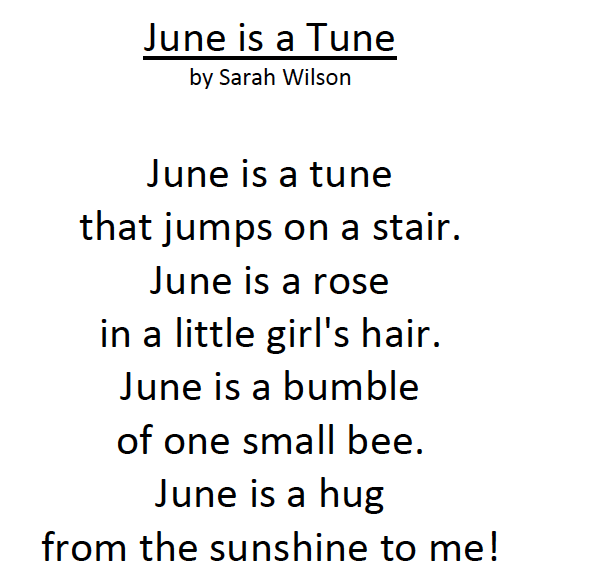  Nigh na hÉadaí (video 4)Nigh na hÉadaíNigh na hÉadaíNigh is nigh is nigh na hÉadaíCroch amach na hÉadaíCroch amach na hÉadaíCroch amach is croch amach is Croch amach na hÉadaí                             